Article Reaction Assignment: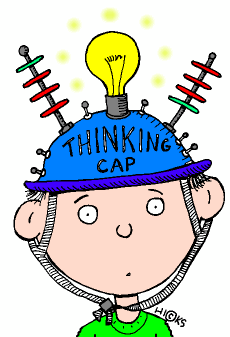 This article will help you to acquire a deeper understanding of the subject we have been studying. Please use the format below to write a response on this article.  This response will be an outside reading assignment.  Your assignment must be one page long.Introduction – What did you read, what was the source of the article, list the date the article was published, the author’s name, name of the magazine/ newspaper, and the title of the article. Summarize the article.  Why was topic of the article important.  Please be specific. Conclusion. What did you think about this article?Due Date:___/ ___/ ____Length of Assignment:_____ pages. Article Reaction Rubric 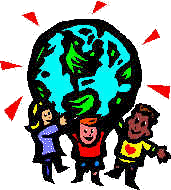  AreasBest Average Weak Summary
The summary is no more than 25% of the total reaction and accurately reflects the article.The summary accurately reflects the article but exceeds the 25% of the total reaction paper.The summary does not reflect the article.Conventions
Writing is free of errors in spelling, grammar and punctuation. Limited errors in spelling, grammar and punctuation.Numerous errors in spelling, grammar and punctuation. Reaction
The reaction is based on the article and is supported by arguments agreeing or disagreeing with the article's premise.The reaction is based on article.The reaction is not based on the article.